Pokyny pro vyřizování služby EDD ZÍSKEJbezpečnostní identifikační označení („proužek“)Z důvodů vyšší ochrany autorů či jiných nositelů autorských práv k dílu budeelektronická rozmnoženina zpřístupněná Zastupovanou knihovnou (DK) koncovému uživateli viditelně a neodstranitelně označena tímto textem:„EDD / [zkratka Zastupované knihovny]- tato rozmnoženinu slouží výhradně pro účely výzkumu a soukromého studia uživatele, který je uveden pod žádostí – číslo požadavku v Získej“.Je výslovně zakázáno takové označení na elektronické rozmnoženině jakkoli měnit nebo odstraňovat, jakož i měnit formát elektronické podoby zpřístupněného dokumentu.Postup:Ke zpracovávanému materiálu se jako první strana skenování přiloží vytištěný bezpečnostní list („proužek“), která se musí vždy upravit pro danou konkrétní objednávku - vyplnění sigly a čísla požadavku.
(použijte vzor na další straně, stačí nahradit/odmazat netučný text).Doporučená kvalita skenování: minimální rozlišení 300 DPI v barvě. (pokud původní dokument neobsahuje obrázky ani fotografie lze skenovat i černobíle pokud to zajistí kvalitnější výstup, např. text nebude na žlutém pozadí).Pro výpočet ceny se započítává každá strana zdroje, nikoliv stránky ve výsledném PDF dokumentu, proto je doporučeno skenovat vždy jednu stranu originálu jako jednu stranu do PDF.Tento list se nezapočítává do účtovaného počtu stran v objednávce!Na další straně vzor pro tisk: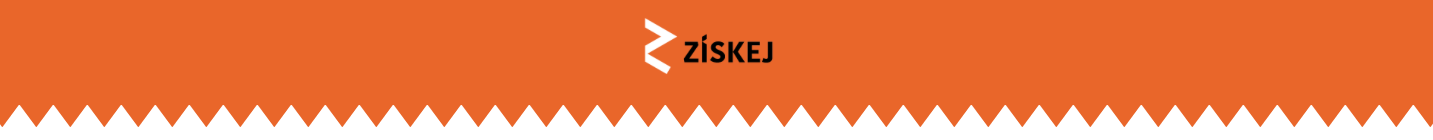 EDD„EDD / [sigla DK např. ABA013]- tato rozmnoženina slouží výhradně pro účely výzkumu a soukromého studia uživatele, který je uveden pod žádostí - např. EDA106998“